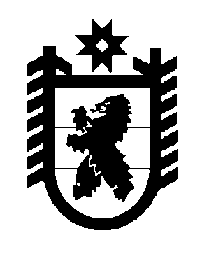 Российская Федерация Республика Карелия    ПРАВИТЕЛЬСТВО РЕСПУБЛИКИ КАРЕЛИЯРАСПОРЯЖЕНИЕот  23 августа 2016 года № 657р-Пг. Петрозаводск    В целях реализации распоряжения Правительства Российской Федерации от 26 января 2016 года № 80-р внести в Комплекс мер («дорожную карту») по развитию жилищно-коммунального хозяйства Республики Карелия, утвержденный распоряжением Правительства Республики Карелия от 23 декабря 2014 года № 809р-П (Собрание законодательства Республики Карелия, 2014, № 12, ст. 2410), следующие изменения:  1) в пункте 1 позицию «Осуществление мониторинга соблюдения требований постановления Правительства Российской Федерации от 
28 декабря 2012 года № 1468 «О порядке предоставления органам местного самоуправления информации лицами, осуществляющими поставки ресурсов, необходимых для предоставления коммунальных услуг, и (или) оказывающими коммунальные услуги в многоквартирных и жилых домах либо услуги (работы) по содержанию и ремонту общего имущества собственников помещений в многоквартирных домах» признать утратившим силу;2) в графе 7 пункта 2 слова «Минстрой РК» заменить словами «Министерство строительства, жилищно-коммунального хозяйства и энергетики Республики Карелия (далее – Минстрой РК)»;3) в графе 5 пункта 7:индикатор 3 дополнить словами «, в том числе: 2016 год – 95%; 2017 год – 97%; 2018 год – 98%; 2019 год – 98%; 2020 год  – 98%.»;дополнить индикатором 5 следующего содержания:«5. Доля расходов на оплату жилищно-коммунальных услуг в совокупном доходе семьи (%), в том числе: 2016 год – <12,1%; 2017 год – <11%; 2018 год – <11%; 2019 год – <11%; 2020 год – <11%»;4) в графе 7 пункта 9 слова «Государственный комитет Республики Карелия по развитию информационно-коммуникационных технологий;» исключить;5) в графе 5 пункта 32 индикатор 1 изложить в следующей редакции:«1. Доля заемных средств в общем объеме капитальных вложений в системы теплоснабжения, водоснабжения, водоотведения и очистки сточных вод (%), в том числе: 2016 год – 21%; 2017 год – 30%; 2018 год – 30%;                  2019 год – 30%; 2020 год – 30%.»;6) в пункте 36 графу 5 изложить в следующей редакции:	«1. Доля населения, обеспеченного качественной питьевой водой, соответствующей санитарно-эпидемиологическим нормам, в общей численности населения, обеспеченного услугами централизованного водо-снабжения (%), в том числе: 2016 год – 62,5%; 2017 год – 68,5%; 2018 год – 71,9%; 2019 год – 75,5%; 2020 год – 79,3%.	2. Доля сточных вод, проходящих очистку на биологических очистных сооружениях, отвечающих установленным требованиям, в общем объеме сточных вод, пропущенных через очистные сооружения (%), в том числе: 2016 год – 47,3%; 2017 год – 49,6%; 2018 год – 52,1%; 2019 год – 54,7%;                  2020 год – 57,4%»; 7) в пункте 38 графу 5 изложить в следующей редакции:«1. Доля централизованных систем холодного водоснабжения, обес-печивших достижение установленного планового значения показателя «доля потерь воды в централизованных системах водоснабжения при транспорти-ровке в общем объеме воды, поданной в водопроводную сеть (%)», в общем количестве централизованных систем в Республике Карелия.2. Уровень технологических потерь холодной воды при транспорти-ровке по сетям: 2016 год – 21,6%; 2017 год – 20,5%; 2018 год – 19,5%;                  2019 год – 18,5%; 2020 год – 17,6%»;8) в пункте 48 графу 5 изложить в следующей редакции:«уровень технологических потерь тепловой энергии при транс-портировке по сетям: 2016 год – 10,7%; 2017 год – 10,5%; 2018 год – 10,3%; 2019 год – 10,1%; 2020 год – 9,9%»;9) раздел IX изложить в следующей редакции:            Глава Республики Карелия                                                                  А.П. Худилайнен    «IX. Создание региональной системы по обращению с отходами производства и потребления, в том числе с твердыми коммунальными отходамиIX. Создание региональной системы по обращению с отходами производства и потребления, в том числе с твердыми коммунальными отходамиIX. Создание региональной системы по обращению с отходами производства и потребления, в том числе с твердыми коммунальными отходамиIX. Создание региональной системы по обращению с отходами производства и потребления, в том числе с твердыми коммунальными отходамиIX. Создание региональной системы по обращению с отходами производства и потребления, в том числе с твердыми коммунальными отходамиIX. Создание региональной системы по обращению с отходами производства и потребления, в том числе с твердыми коммунальными отходамиIX. Создание региональной системы по обращению с отходами производства и потребления, в том числе с твердыми коммунальными отходами60.Реализация террито-риальной схемы в области обращения с отходами производства и потребле-ния (далее – отходы), в том числе с твердыми коммуналь-ными отходамиповышение уровня переработки отходов;снижение негативного воздействия на окру-жающую средуразработка и утверждение правового акта Республики Карелия об утверждении территориаль-ной схемы в области обращения с отходами, в том числе с твердыми коммуналь-ными отходами1. Доля утилизиро-ванных, обезвреже-нных отходов в общем объеме отходов, обра-зовавшихся в процессе производства и потреб-ления, суммарно и с разбивкой по видам и классам опасности отходов (%).2. Доля отходов, направляемых на захоронение, в общем объеме отходов, образовавшихся в процессе производ-ства и потребления, с разбивкой по видам и классам опасности отходов (%)2016 год, далее – посто-янноМинистерство по природо-пользованию и экологии Республики Карелия (далее – Минприроды РК); Минстрой РК; администрации муниципаль-ных образова-ний (по согла-сованию)61. Реализация региональной программы в области обращения с отходами, в том числе с твердыми коммуналь-ными отходамиснижение негативного воздействия на окружаю-щую среду;повышение качества жизни населенияразработка и утверждение правового акта Республики Карелия об утверждении региональной программы в области обращения с отходами, в том числе с твердыми коммуналь-ными отходамиколичество меро-приятий региональ-ной программы в области обращения с отходами, в том числе с твердыми комму-нальными отходами,  реализованных в установленный срок, по отношению к общему количеству мероприятий указанной программы (шт., %)  2016 год, далее – посто-янноМинприроды РК; Минстрой РК; администрации муниципаль-ных образова-ний (по согла-сованию)62.Выявление мест несанк-ционирован-ного разме-щения отходовснижение негативного воздействия на окружаю-щую среду;повышение качества жизни населенияпостановление Правительства Республики Карелия от 6 октября 2010 года № 206-П «Об утвержде-нии Положе-ния о Минис-терстве по природополь-зованию и экологии Республики Карелия»;отчет Минпри-роды РК об осуществлении регионального государствен-ного экологи-ческого над-зора в области обращения с отходами1. Количество выяв-ленных мест несанк-ционированного размещения отходов (ед.).2. Количество ликви-дированных мест несанкционирован-ного размещения отходов (ед.)еже-годно до 30 апреляМинприроды РК;Управление Росприроднад-зора по РК (по согласованию);администрации муниципаль-ных образова-ний (по согла-сованию)63.Формирова-ние, актуали-зация и реализация инвестицион-ных проектов на террито-рии Респуб-лики Карелия в сфере обращения с твердыми коммуналь-ными отходамимодернизация системы обращения с твердыми коммуналь-ными отходами;улучшение экологичес-кой ситуации в Республике Карелияразработка и утверждение правового акта Республики Карелия об утверждении Плана мероприятий («дорожной карты»), направленных на развитие в Республике Карелия системы по обращению с отходами, в том числе с твердыми коммуналь-ными отходами (далее – «дорожная карта») 1. Объем фактически привлеченных вне-бюджетных инвести-ций в соответствии с «дорожной картой» (руб.).2. Отношение коли-чества фактически реализованных (законченных) инвестиционных проектов к общему количеству заплани-рованных к реализа-ции инвестиционных проектов, преду-смотренных «дорож-ной картой» (%)начи-ная с 2017 года сопро-вожде-ние – посто-янно, актуа-лиза-ция – еже-годноМинстрой РК,Минприроды    РК;АО «Корпора-ция развития Республики Карелия» (по согласованию)64.Строитель-ство объектов по сорти-ровке, перера-ботке, утили-зации и обез-вреживанию твердых ком-мунальных отходов на территории Республики Карелияулучшение экологиче-ской ситуации в Республике Карелияразработка и утверждение правового акта Республики Карелия об утверждении «дорожной карты»мощность вновь введенных сооруже-ний соответствую-щего типаеже-годно до 30 апреля, начи-ная с 2018 годаМинстрой РК;ГК РК по ЦиТ;АО «Корпора-ция развития Республики Карелия» (по согласованию)».